外国语学院组织全国大学生英语竞赛（NECCS）A类考前培训作者：喻妹平4月2日晚，教学楼C110教室座无虚席，外国语学院徐薇老师为我校研究生带来了一场全国大学生英语竞赛A类考前冲刺的讲座。对于4月14日即将举行的全国大学生英语竞赛，研究生同学十分重视，对这次讲座也表现出高涨的热情，一些中法学院的学生甚至从长宁校区赶来参加讲座。徐薇老师在学院领导的关心和指导下，针对研究生同学的实际，为讲座进行了精心的设计和充分的准备。这次讲座从大赛介绍、参赛目的和目标、命题大纲与最新的变化、备赛资料以及12天备赛五个方面展开。徐薇老师指出该项赛事对研究生同学的重要意义，并鼓励他们为比赛设定合适的目标；帮助他们熟悉竞赛的命题大纲以及2017年后题型的变化；同时建议研究生应抓紧利用真题、样题等资料，通过大量实践提高竞赛的能力。徐薇老师还从考试的八大题型出发，为各部分提供了解题技巧，重点强调了对考试时间的把握和控制。讲座实用而生动，学生们反应热烈。最后徐薇老师预祝研究生们能够在今年的全国大学生英语竞赛A类中再创佳绩！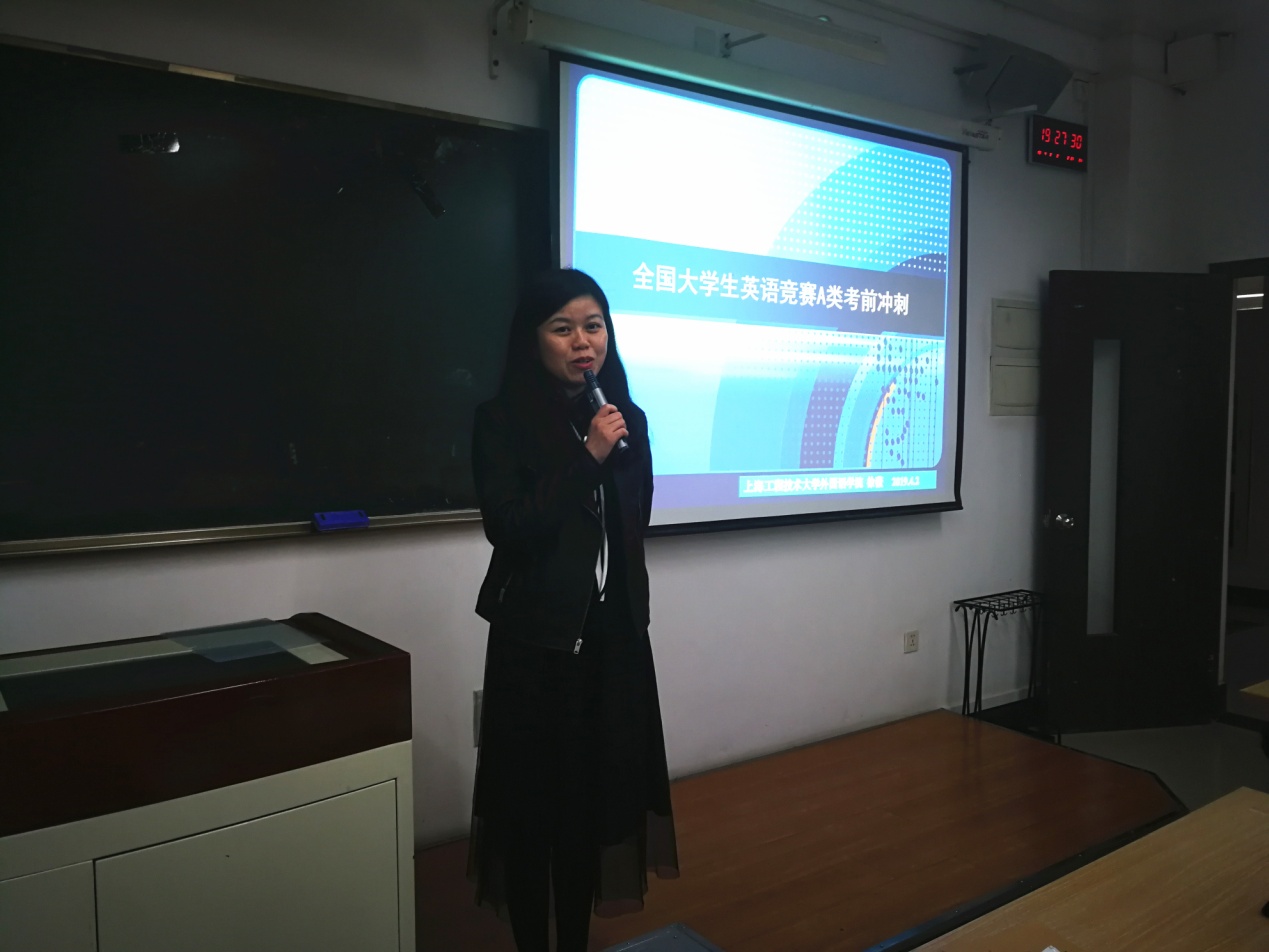 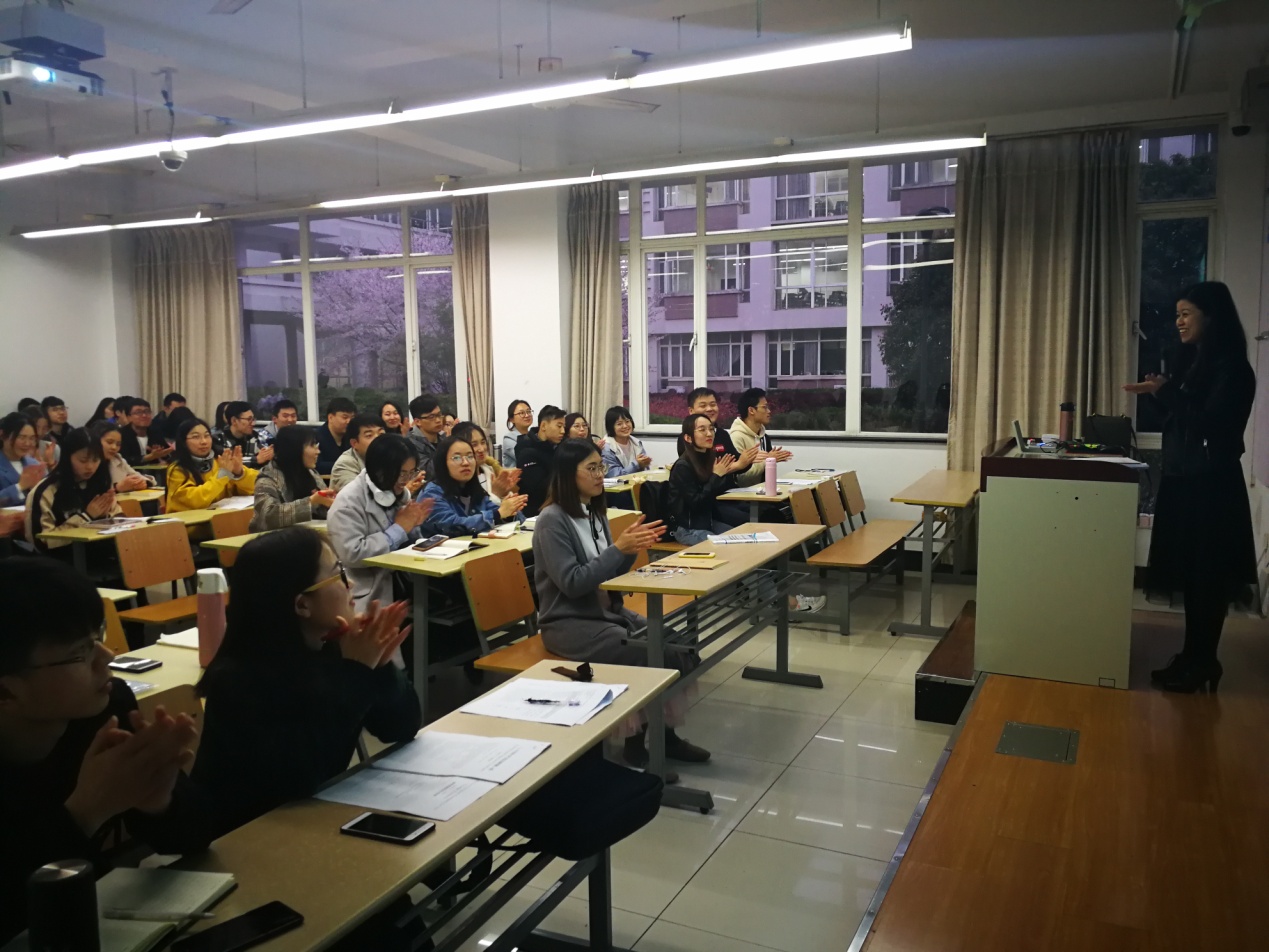 